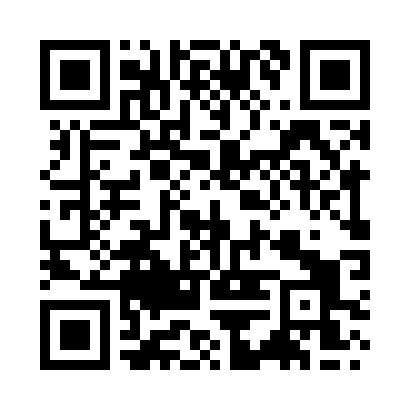 Prayer times for Kincardine, Fife, UKMon 1 Jul 2024 - Wed 31 Jul 2024High Latitude Method: Angle Based RulePrayer Calculation Method: Islamic Society of North AmericaAsar Calculation Method: HanafiPrayer times provided by https://www.salahtimes.comDateDayFajrSunriseDhuhrAsrMaghribIsha1Mon2:564:331:197:0610:0411:412Tue2:564:341:197:0610:0411:413Wed2:574:351:197:0610:0311:414Thu2:584:361:197:0610:0211:415Fri2:584:371:207:0510:0211:406Sat2:594:381:207:0510:0111:407Sun2:594:391:207:0510:0011:408Mon3:004:411:207:049:5911:399Tue3:014:421:207:049:5811:3910Wed3:024:431:207:049:5711:3911Thu3:024:441:207:039:5611:3812Fri3:034:461:217:039:5511:3813Sat3:044:471:217:029:5411:3714Sun3:054:491:217:019:5211:3615Mon3:054:501:217:019:5111:3616Tue3:064:521:217:009:5011:3517Wed3:074:531:216:599:4811:3418Thu3:084:551:216:599:4711:3419Fri3:094:561:216:589:4511:3320Sat3:094:581:216:579:4411:3221Sun3:105:001:216:569:4211:3222Mon3:115:011:216:559:4011:3123Tue3:125:031:216:549:3911:3024Wed3:135:051:216:549:3711:2925Thu3:145:071:216:539:3511:2826Fri3:155:081:216:529:3411:2727Sat3:165:101:216:519:3211:2628Sun3:165:121:216:499:3011:2529Mon3:175:141:216:489:2811:2430Tue3:185:161:216:479:2611:2331Wed3:195:181:216:469:2411:22